Application FormSystems Change LeadThank you for your interest in Wasafiri and our work!Here’s what we require from you in order for us to consider your application for the role:Your completed application formPlease complete the form contained in the following section. This will help us get a better sense of your background, skills and experience as they relate to the position. Your curriculum vitaePlease take note of the following:We’d really appreciate it if your CV is no longer than 3 pages in total; please note that we won’t be in a position to accept CVs that are more than 3 pages.As a minimum, please ensure your CV addresses the following aspects of your experience and background;Your educational backgroundYour employment historyThe countries you’ve worked inThe key skills you bringThree professional references Please provide the details of three professional references in the form below. We will only contact them with your permission; they will help us get to know you better.A couple of final notes We don’t require you to write a separate cover letterAt this stage we won’t need any samples of your workForgive us if we are delayed in responding to your application – we expect to receive quite a large number of applications!Application FormBefore you start; a couple of points to considerPlease adhere to the word and page limits. This will make your and our lives easier! Please respond with quality. We really value the quality of your written work; we value well-structured content that makes a point clearly and succinctly. Bullet points are appreciated!!Finally – a big thank you! We really appreciate the time and effort you’ve taken to complete this application. It’ll give us a great insight into your suitability for the role, so; good luck and we will be in touch soon!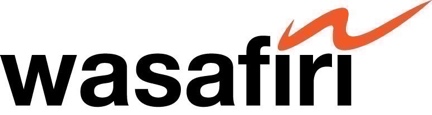 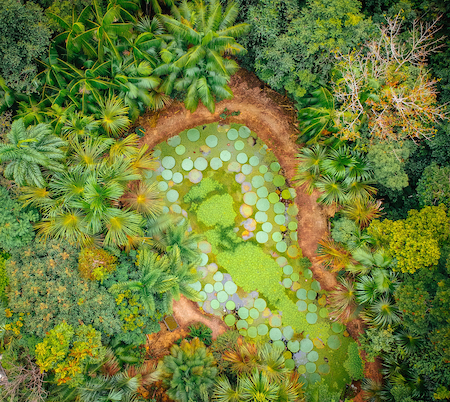 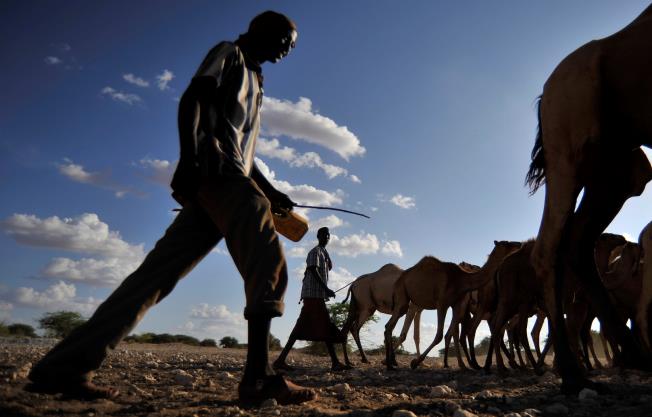 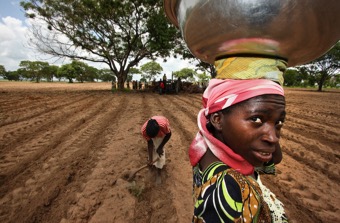 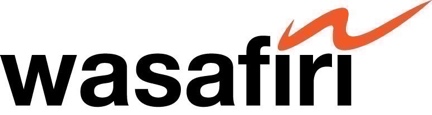 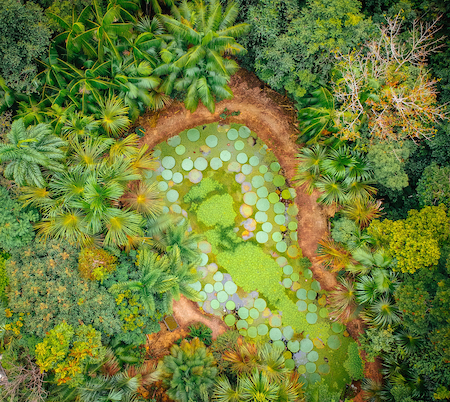 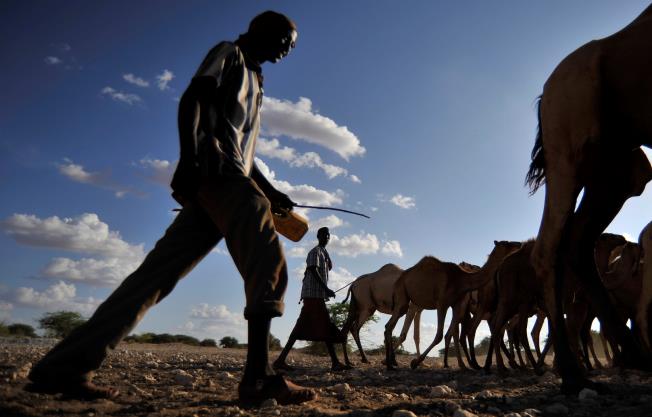 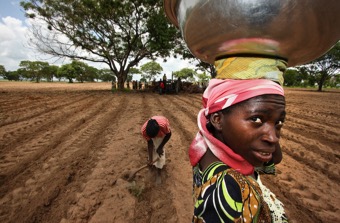 PERSONAL DETAILSPERSONAL DETAILSPERSONAL DETAILSName:Email:Current Base:Current Job Title & Organisation:Technology expertise:(Please number 1-5)Word:Technology expertise:(Please number 1-5)Excel:Technology expertise:(Please number 1-5)PowerPoint:Technology expertise:(Please number 1-5)Other:SYSTEMCRAFT DEVELOPMENT SYSTEMCRAFT DEVELOPMENT SYSTEMCRAFT DEVELOPMENT Technical knowledge & thought leadership - This role requires someone with a knowledge and interest in how change happens, particularly in complex contexts. Please give us a brief insight into one or two key bits of work that you have done which have informed your understanding of how change happens, we are interested in what you have learnt not what was achieved. (Max 250 words)Please reply here:….Technical knowledge & thought leadership - This role requires someone with a knowledge and interest in how change happens, particularly in complex contexts. Please give us a brief insight into one or two key bits of work that you have done which have informed your understanding of how change happens, we are interested in what you have learnt not what was achieved. (Max 250 words)Please reply here:….Technical knowledge & thought leadership - This role requires someone with a knowledge and interest in how change happens, particularly in complex contexts. Please give us a brief insight into one or two key bits of work that you have done which have informed your understanding of how change happens, we are interested in what you have learnt not what was achieved. (Max 250 words)Please reply here:….Systemcraft - One of your primary responsibilities will be developing our application of Systemcraft. We expect you to already have some familiarity with concepts around systems change and complexity but to learn more about the specifics of Systemcraft. Based on your reading of the Systemcraft Primer  share with us one of the ideas that draws you towards the Systemcraft approach and also something you are less sure about, might want to challenge. Please provide some insight into your thinking (Max 250 words)Please reply here:...Systemcraft - One of your primary responsibilities will be developing our application of Systemcraft. We expect you to already have some familiarity with concepts around systems change and complexity but to learn more about the specifics of Systemcraft. Based on your reading of the Systemcraft Primer  share with us one of the ideas that draws you towards the Systemcraft approach and also something you are less sure about, might want to challenge. Please provide some insight into your thinking (Max 250 words)Please reply here:...Systemcraft - One of your primary responsibilities will be developing our application of Systemcraft. We expect you to already have some familiarity with concepts around systems change and complexity but to learn more about the specifics of Systemcraft. Based on your reading of the Systemcraft Primer  share with us one of the ideas that draws you towards the Systemcraft approach and also something you are less sure about, might want to challenge. Please provide some insight into your thinking (Max 250 words)Please reply here:...Knowledge and Learning hub - One of the key parts of your role will be developing and leading our internal knowledge hub. Knowledge sharing is a notoriously tricky activity within organisations; one that can be expensive and little used. Please share your thoughts on what the critical success factors would be and given these what would be key to your approach (max 250 words)Please reply here:...Knowledge and Learning hub - One of the key parts of your role will be developing and leading our internal knowledge hub. Knowledge sharing is a notoriously tricky activity within organisations; one that can be expensive and little used. Please share your thoughts on what the critical success factors would be and given these what would be key to your approach (max 250 words)Please reply here:...Knowledge and Learning hub - One of the key parts of your role will be developing and leading our internal knowledge hub. Knowledge sharing is a notoriously tricky activity within organisations; one that can be expensive and little used. Please share your thoughts on what the critical success factors would be and given these what would be key to your approach (max 250 words)Please reply here:...PROJECT MANAGEMENT & LEADERSHIPPROJECT MANAGEMENT & LEADERSHIPPROJECT MANAGEMENT & LEADERSHIPLeadership- This role will require you to work directly with our clients and lead small project teams. Your ability to build powerful relationships with both external and internal people will be paramount. Internally Wasafiri runs with a distributed leadership model (drawing on many of the principles of self-management learn more here ). Please share with us your key leadership experiences and how these have informed your approach (max 250 words)Please reply here:...Leadership- This role will require you to work directly with our clients and lead small project teams. Your ability to build powerful relationships with both external and internal people will be paramount. Internally Wasafiri runs with a distributed leadership model (drawing on many of the principles of self-management learn more here ). Please share with us your key leadership experiences and how these have informed your approach (max 250 words)Please reply here:...Leadership- This role will require you to work directly with our clients and lead small project teams. Your ability to build powerful relationships with both external and internal people will be paramount. Internally Wasafiri runs with a distributed leadership model (drawing on many of the principles of self-management learn more here ). Please share with us your key leadership experiences and how these have informed your approach (max 250 words)Please reply here:...Project Management - Please list your 3 most significant experiences managing projects. Include budget, team, duration and a brief description of what the project involved.  (Max 150 words)Please reply here:...Project Management - Please list your 3 most significant experiences managing projects. Include budget, team, duration and a brief description of what the project involved.  (Max 150 words)Please reply here:...Project Management - Please list your 3 most significant experiences managing projects. Include budget, team, duration and a brief description of what the project involved.  (Max 150 words)Please reply here:...OTHEROTHEROTHEROther details – Please add any further information you feel may be helpful in assessing your application. (Max 250 words)Please reply here:…Other details – Please add any further information you feel may be helpful in assessing your application. (Max 250 words)Please reply here:…Other details – Please add any further information you feel may be helpful in assessing your application. (Max 250 words)Please reply here:…PROFESSIONAL REFERENCES x 3PROFESSIONAL REFERENCES x 3PROFESSIONAL REFERENCES x 3Please list Name, Title, Organisation, Email, Telephone:XXXPlease list Name, Title, Organisation, Email, Telephone:XXXPlease list Name, Title, Organisation, Email, Telephone:XXX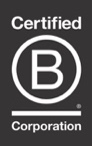 The Dock, Wilbury Villas, Brighton, BN3 6AH, United Kingdom EuropeThe Collider, 1 Haywood St., Asheville, NC 28801, USA North AmericaIkigai House, General Mathenge Drive, Spring Valley, Nairobi, Kenya AfricaWe are committed to ethical and environmental best practice. For further information, please see here.enquiry@wasafirihub.com | www.wasafirihub.comWe are committed to ethical and environmental best practice. For further information, please see here.enquiry@wasafirihub.com | www.wasafirihub.com